AKTIVNOST: GLOBALNO ČITANJEOPIS AKTIVNOSTI:UZ POMOĆ RODITELJA ILI SAMOSTALNO IZ PRILOŽENIH SLIČICA PROČITAJ REČENICE.IMENUJ ŽIVOTINJE KOJE VIDIŠ NA SLIKAMA.NAPIŠI REČENICE U SVOJU BILJEŽNICU ILI NA LIST PAPIRA.PROLJEĆE NA LIVADI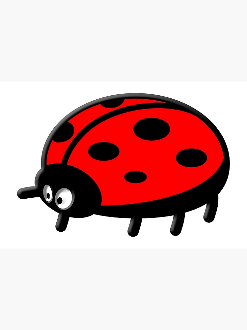 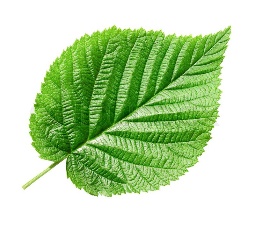 NA MALENOM SJEDI           .		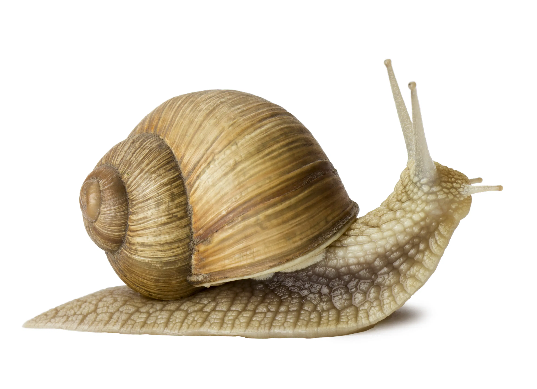 U ZELENOJ  SKRIVA SE    . 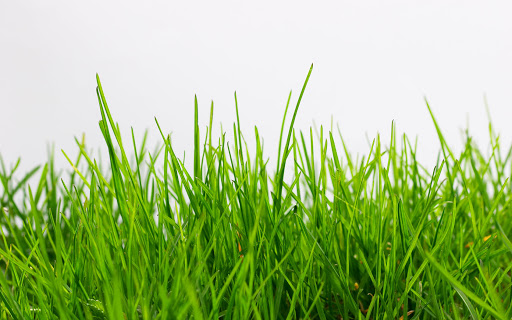 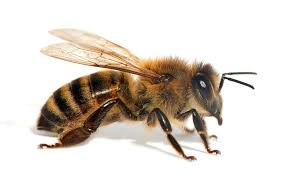 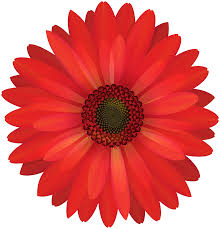 NA CRVENOM ODMARA SE    .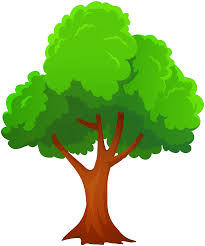 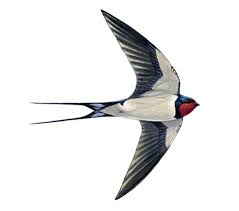 VESELA PJEVA NA 	.